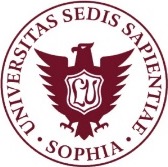 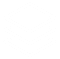 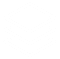 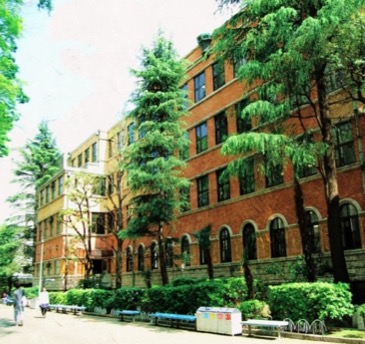 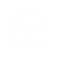 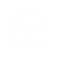 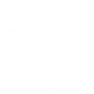 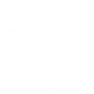 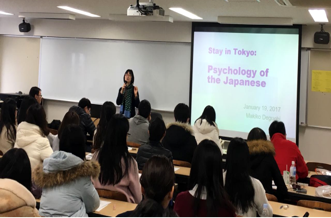 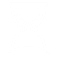 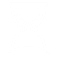 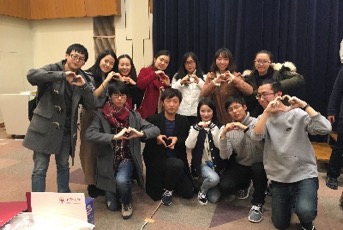 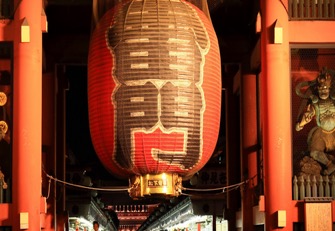 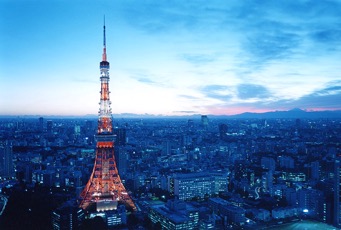 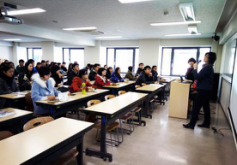 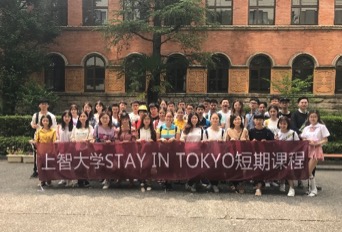 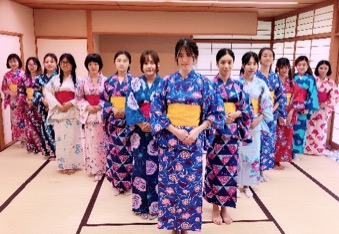 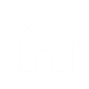 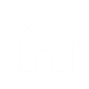 *由于实施期间的诸多因素，整体行程存在调整的可能性。*课程内容仅为上期内容参考，实际课程请以上课内容为准。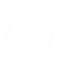 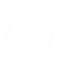 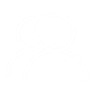 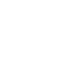 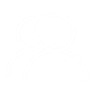 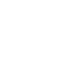 2019年冬 上智大学Stay in Tokyo短期课程2019年冬 上智大学Stay in Tokyo短期课程2019年冬 上智大学Stay in Tokyo短期课程   第一日全天全员到达国际机场  欢迎会（日式居酒屋）   第二日全天上智大学课程①（地球环境相关）上智大学校园参观水再生中心参观台场见学   第三日全天参观浅草寺参观东京大学参观秋叶原参观东京塔   第四日全天自由活动   第五日全天上智大学课程②（新闻媒体／经济相关）朝日新闻见学  第六日全天上智大学课程③④（日本文化相关）浴衣体验茶道体验  第七日全天御殿场奥特莱斯温泉体验  第八日　　　　　　　　全天啤酒工厂见学镰仓漫步  第九日　　　　　　　　上午结业典礼，欢送派对  第九日　　　　　　　　下午自由活动  第十日全天全员前往国际机场